     JÍDELNÍČEK                                          Týden od 1.-2.9. 2022                                                          AlergenyPondělí:              Přesnídávka                	Oběd                           	Svačinka                                                        Úterý: 	Přesnídávka             	Oběd                                     Svačinka                      Středa:	Přesnídávka	                       Oběd                                                                           	Svačina		         Čtvrtek: 	Přesnídávka               Topinka, zelenina, čaj, voda                                                                                1,3,7             Oběd		         Bramborová polévka, čaj, voda                                                Krupice                                                                                                                1,3,7            Svačina                       Rohlík, máslo, plátkový sýr, zelenina, čaj, voda                                                 1,3,7Pátek:                                            	Přesnídávka               Chléb, sýrová pěna, zelenina, čaj, voda s citronem                                            1,3,7             Oběd		         Rajská polévka s ovesnými vločkami, čaj, voda s citronem                                                Těstovinový salát s kuřecím masem                                                                  1,3,7	Svačina		         Jogurt, rohlík, ovoce, čaj, voda                                                                          1,3,7               Pitný režim zajištěn po celou dobu provozuOvoce nebo zelenina je podávána k jídlu každý den.Čísla u pokrmů označují druh alergenu. Seznam alergenu je vyvěšen vedle jídelníčku.	(O) – ovoce jen pro dospělé                                                                  DOBROU CHUŤ!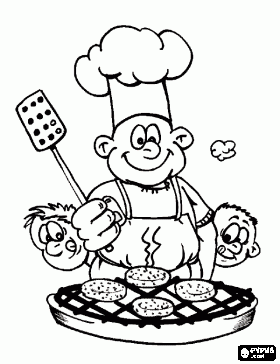   Monika Filáková	                                                                                                                Hana Tkadlecová                  (provozář)										   (kuchařka)